Direct Measurements of Anisotropic Thermal Transport in γ-InSe Nanolayers via Cross-Sectional Scanning Thermal MicroscopySergio Gonzalez-Munoz,* Khushboo Agarwal, Eli G. Castanon, Zakhar R. Kudrynskyi, Zakhar D. Kovalyuk, Jean Spièce, Olga Kazakova, Amalia Patanè and Oleg V. Kolosov*S. Gonzalez-Munoz, K. Agarwal, O. V. KolosovDepartment of Physics, Lancaster University, Lancaster, LA1 4YB, United Kingdom
E-mail: o.kolosov@lancaster.ac.uk; s.gonzalezmunoz@lancaster.ac.ukE. G. CastanonThe University of Manchester National Graphene Institute, Booth St E, Manchester, M13 9PL, United KingdomZ. R. Kudrynskyi, A. PatanèSchool of Physics and Astronomy, University of Nottingham, Nottingham, NG7 2RD, United KingdomZ. D. KovalyukInstitute for Problems of Materials Science, National Academy of Sciences of Ukraine, Chernivtsi Branch, 58001 Chernivtsi, UkraineJ. SpièceInstitute of Condensed Matter and Nanosciences, Nanoscopic Physics, Université Catholique de Louvain, Louvain-la-Neuve, 1348, BelgiumO. KazakovaNational Physical Laboratory, Hampton Road, Teddington, TW11 0LW, United KingdomKeywords: nanoscale heat transport, thermal conductivity anisotropy, γ-InSe, vdW materials, xSThMVan der Waals (vdW) atomically thin materials and their heterostructures offer a versatile and highly tunable platform for management of nanoscale heat transport and design of novel thermoelectrics. These require measurement of highly anisotropic heat transport in vdW-based nanolayers, a major challenge for nanostructured materials and devices. In the present study, we use a novel effective method of cross-sectional scanning thermal microscopy to map and quantify the anisotropic heat transport in nanoscale thick layers of vdW materials and the material-substrate interfaces. This technique measures the heat conducted into a vdW crystal via the nanoscale apex of a heat-sensitive probe. The crystal is nano-polished via Ar ion beams intersecting at a low negative angle, generating an oblique nearly-atomically-flat surface. By measuring the thermal conductance variation as a function of increasing layer thickness, the transition between the cross-plane and in-plane heat transport (defined by heat conductivity anisotropy) is acquired. By using a direct analytical model validated by finite elements simulations, we study anisotropic thermal transport in a γ-InSe crystal nano-thin flake on a Si substrate, obtaining results corresponding to anomalously low anisotropic thermal conductivities of kxy = 2.16 Wm-1K-1 in-plane and kz = 0.89 Wm-1K-1 cross-plane confirming its potential for thermoelectric applications.IntroductionThe unique properties of atomically thin two-dimensional materials (2DMs) include versatile electronic band structures, ultimate mechanical strength, and record both high and low thermal conductivities. [1-4] Van der Waals (vdW) stacked heterostructures allow efficient tuning of these properties, opening multiple applications in diverse areas. [5-8] Varying the thickness and geometrical arrangement of the constituent atomic layers enables the engineering of both electrical and thermal conductivities. [9-14] In turn, this allows the use of vdW materials as promoters of heat dissipation in nanostructures, [15-16] providing vitally needed heat spreading in processors chips. [17-19] At the same time, other vdW materials allow to decrease the heat transport in semiconductor structures, a subject of great interest in thermoelectric (TE) applications, [20-24] where thermal conductance that has both electronic and phononic contributions [22] is a detrimental phenomenon. Semiconductor materials generally are the most likely candidates for TE devices, given that they possess a band structure that can provide high electrical conductivity and TE Seebeck coefficient, as well as relatively low phonon-dominated thermal conductivity. [25-27] In the search for the ideal material, gamma indium selenide (γ-InSe), a material that can form a series of different allotropes, holds a promise of such a “wonder” thermoelectric candidate, thanks to its direct bandgap, high electrical conductivity, and atomically flat layered structure with interlayer vdW bonds. This semiconductor belongs to a wide family of metal chalcogenide (MC) compounds (M = group-III metals Ga and In; C = group-VI chalcogens S, Se and Te). They can exist in different stoichiometries, crystal structures and layer stacking sequences (e.g. In2Se3 [28-30], In2S3, Ga2S3 [28, 31] and many others) and exhibit a range of unique physical properties required for modern ultra-thin electronic devices, [32-33] such as ferroelectricity [34], high mechanical strength and flexibility, ferroelectricity, thickness-tunable optical band edge absorption, [35-36] photoresponsivity in the broad infrared to the ultra-violet light range, [31, 37-39] as well as high electron mobility and low-mass charge carriers that improve the electrical transport in electronic applications and the speed of photoresponse. [40] However, the data on thermal transport characteristics in γ-InSe are very limited [41] compared to those for optical or electrical properties, with the majority of the current knowledge based on a theoretical analysis of the thermal transport in this material and no reports of experimental measurements of thermal transport anisotropy in γ-InSe. [35, 41-44]For experimental studies of thermal transport in nanostructures, scanning thermal microscopy (SThM), a technique that measures the heat flow from a micromachined probe into the sample in contact with its nanoscale apex, is, arguably, the most efficient method to investigate thermal transport at the nanoscale. [45-47] However, the SThM in its current incarnation has major limitations when it comes to quantifying heat transport in anisotropic materials. In fact, the SThM response is strongly convoluted with the tip-sample thermal resistance [48-49] as well as affected by the interfacial thermal resistivity between the material and the substrate. A recent study of γ-InSe using SThM by Buckley et al. [41] revealed a low thermal conductivity for both free-standing InSe layers and layers supported by different substrate materials, such as low thermal conductivity silicon dioxide (SiO2). The SThM thermal response is influenced by phonon scattering at edges and interfaces of InSe, as well as strain and thermal coupling of the vdW material to its supporting substrate. However, this previous study of InSe neither could quantify the absolute values of thermal conductivity due to the generally unknown tip-sample and sample-substrate interfacial thermal resistances, nor evaluate the thermal conductivity anisotropy. With SThM studies conducted in air in this Buckley et al. work, an additional unknown was also the through-the-air heat transport, complicating the absolute measurements of the thermal conductivity of the material itself. Importantly, no other SThM study to date has been able to differentiate between in-plane and cross-plane thermal transport in the nanoscale layers of vdW materials.Here, we address these challenges by employing a novel functional technique called cross-sectional scanning thermal microscopy (xSThM), [49] which uses a beam-exit cross-sectional nano-polishing (BEXP) [49-50] to prepare a nearly atomically-flat low-angle wedge-like cut of the studied material on the relevant substrate. The thermal conductance is then mapped via SThM under high vacuum (HV) conditions, providing the tip-sample heat transport as a function of the layer thickness. We show that the contribution to the heat transport of an anisotropic layer from the in-plane and cross-plane thermal conductivities changes with the layer thickness. The analysis of the experimental data performed via the straightforward “Muzychka-Spièce” fully analytical model [49, 51-54] (supported by the detailed finite element analysis (FEA) simulation) allows us to quantify the thermal conductivity along different crystallographic directions. This approach also independently provides the probe-sample interfacial thermal resistance and enables us to estimate the boundaries of the vdW material-substrate interface thermal resistivity. We apply the xSThM technique to study the thermal conductivity of γ-InSe on a Si substrate, highlighting the importance of the substrate in the thermal transport (see Supporting Information, SI, section S7) and demonstrating that xSThM, with its intrinsic sensitivity to the local heat transport, provides a powerful platform for quantitative studies of γ-InSe or other vdW materials, heterostructures, and relevant devices.Results and DiscussionSample preparation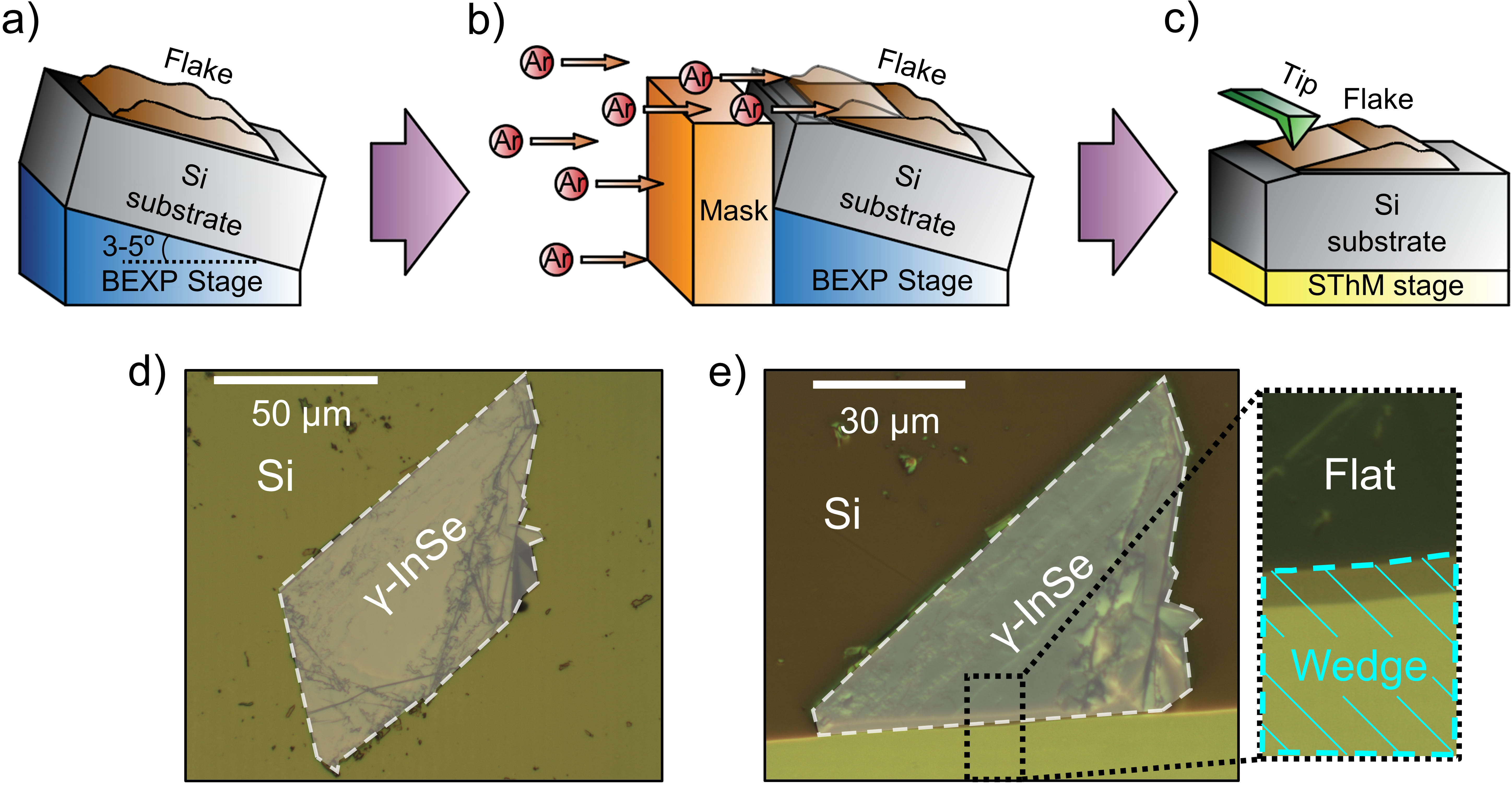 Figure 1. BEXP sample preparation process. a) The sample containing the flake of interest is placed on a custom-built low-angle tilted stage. b) The area of the sample exposed to the argon-ion (Ar-ion) beams (i.e., not shielded by the mask) is etched away. c) The sample is then mounted on the SThM stage for the thermal conductance measurements. d) Optical image of a γ-InSe flake deposited on a Si substrate prior to the BEXP cut. e) Same flake after the BEXP cut. Inset) Zoom of the area with a view of the wedge cut and the top flat surface of the sample.In order to access the internal layers of our material we use beam exit cross-sectional polishing (BEXP). This technique allows us to create a low-angle wedge cut of the structure with near-atomic roughness. [50] To perform the cut, the flake of interest is deposited close to the substrate’s edge (Figure 1d), and then, the chip is positioned on a stage that is tilted at a small angle (3-5º) with respect to the horizontal plane (Figure 1a).  An etch-resistant mask is positioned on the side of the sample below the chip’s surface (Figure 1b). Subsequently, three overlapping co-planar Ar-ion guns create an ion flux that is directed towards the side edge of the sample and that exits through the top surface (hence, the “beam exit” name). The region of the sample that is exposed to the polishing beam is etched away over a period of several hours. With the combination of the non-reactive nature of Ar, the near-glancing incidence angle, and the two-stage post-polishing process at reduced ion energy (Figure 1b and Experimental Section), the final surface presents a near-atomically smooth tilted cut (Figure 1e) with minimal damage. [49, 55-58] This process provides perfect access to the substrate, to a range of different thicknesses within the flake, and to the substrate-flake interface, enabling an effective insight into different regions of the exposed surface for the posterior characterization of the thermal transport via SThM (Figure 1c).xSThM heat transport measurementsOnce the flake and the substrate have been cut, we use a high vacuum SThM (Figure 2a) with custom-built thermal measurement electronics (see SI, section S2) to measure the heat transport into the sample. During all the experiments the sample is kept at ambient temperature (300.5 ± 0.2 K) and monitored during the scans with a PT1000 RTD sensor located on the sample stage. Performing the measurements under high vacuum conditions prevented parasitic heat losses via conduction and convection since there are no media in contact other than the tip apex and the sample. In terms of radiation heat losses, proportional to the 4th power of the temperature, these were estimated to be minimal, not affecting the measurements due to the low absolute temperatures involved in the SThM operation. [59] A platinum resistor incorporated into the SThM probe allows us to resistively heat its apex, which is then brought into contact with the sample surface, normally with lateral dimensions of a few tens of nanometers across. The heat supplied to the probe is nearly constant, while the probe temperature varies depending on the heat dissipated into the sample and the base of the probe. [46] The probe temperature modifies its electrical resistance which can be measured directly via a DC-AC Wheatstone bridge, producing as an output an SThM “thermal signal” proportional to the variation in the temperature of the probe. Qualitatively, the decrease of the thermal signal corresponds to the increase in the heat flowing onto the sample. After appropriate calibration (see SI, section S1), the signal can be converted into the absolute values of the probe-sample thermal resistance. [45, 60-62] Further details of the SThM operation are described in the Experimental Section. As an example, Figure 2b and c show the topography and thermal images of a stacked γ-InSe flake with different thicknesses on a flat Si substrate, where a clear change in the topography of the flakes provides only a minor variation in the corresponding thermal signal (see relevant details in SI, section S4) that, as shown below, indicates a large tip-sample interfacial thermal resistance.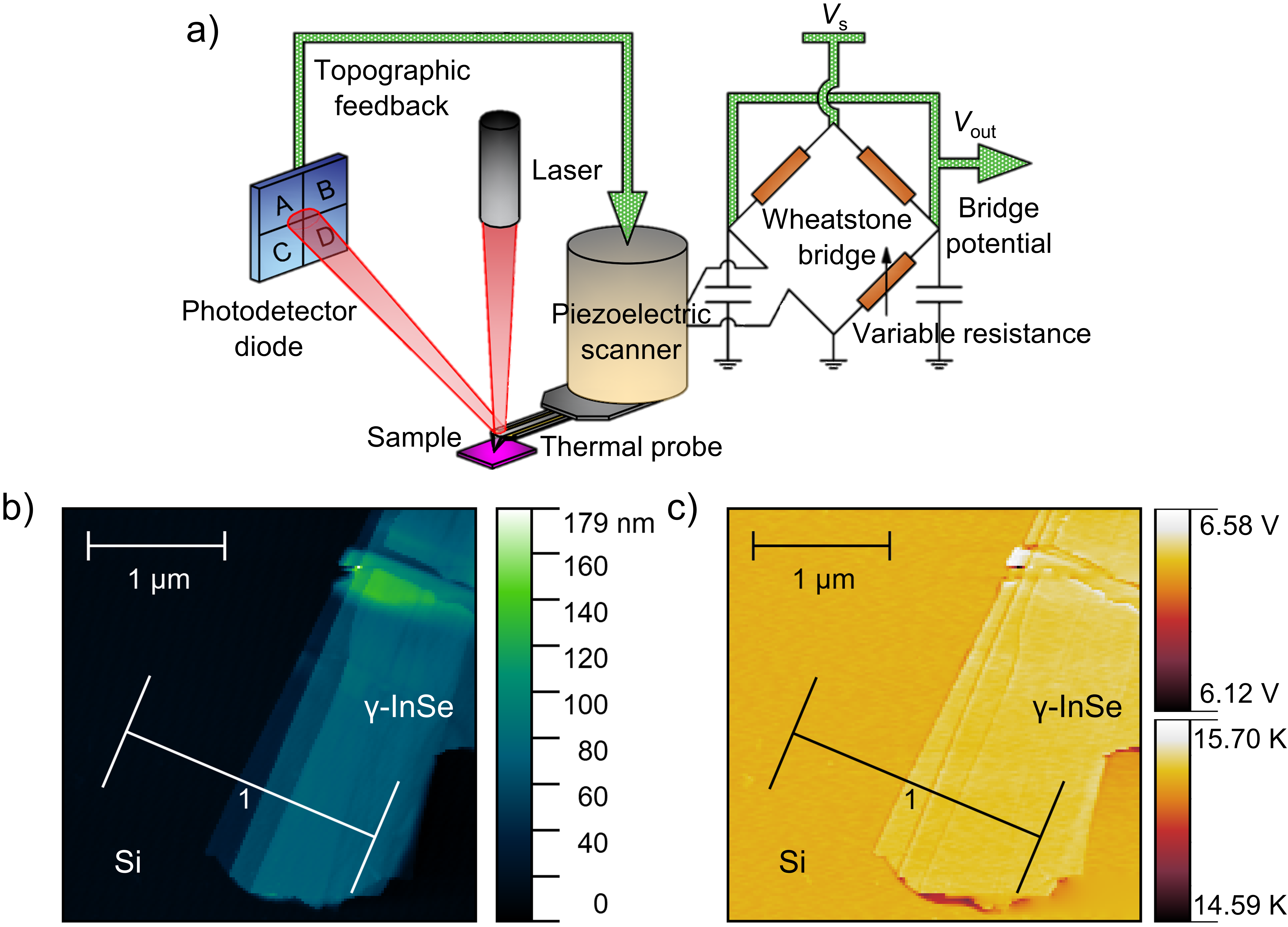 Figure 2. Scanning thermal microscopy (SThM) highlights. a) SThM schematics. The SThM thermal probe incorporates a resistive heater receiving constant power via a DC-AC Wheatstone bridge. The bridge output voltage (i.e., “thermal signal”) is used to form the thermal image which is proportional to the probe temperature. This temperature changes due to variations of the probe-sample heat flow, with a lower thermal signal corresponding to the increased heat flow towards the sample, and, hence, to lower thermal resistance between the probe-sample system. By moving the calibrated probe across the sample surface, a quantitative map of the sample heat transport can be obtained. b) Topography and c) thermal signal (top color bar) maps of a γ-InSe flake presenting different thicknesses on a flat Si substrate. The corresponding average probe temperature change limits are also shown on the bottom color bar of the thermal image. Profiles extracted from line 1 in both b) and c) are shown in the SI, section S4.The SThM tip raster scans the surface of the sample, including the γ-InSe flake and the underlying Si substrate, providing a two-dimensional thermal resistance map of the vdW flake-substrate interface for different values of the vdW material thickness t. In order to calibrate the dimensions of the SThM tip apex and obtain quantitative values of the tip thermal resistance, we use a reference sample composed of a thermally grown 300 nm SiO2  (k = 1.4 ± 0.2 Wm-1K-1) on top of a Si substrate (ks = 130 ± 20 Wm-1K-1) which has been cut following the same procedure explained in the previous section. [63-66] 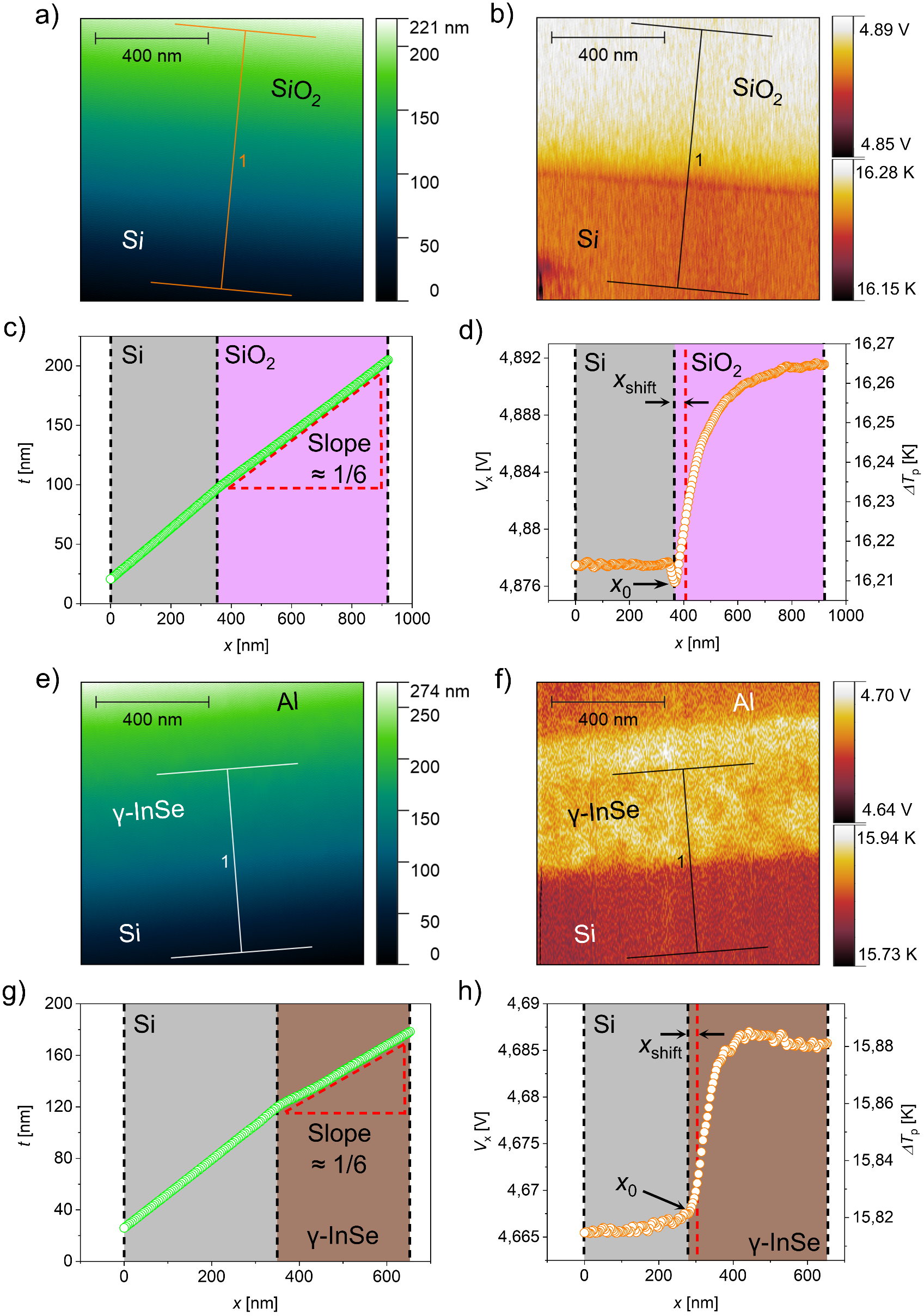 Figure 3. xSThM topography and thermal data. a) Topography and b) thermal signal images of the reference 300 nm SiO2/Si sample. c) Topography and d) thermal signal profiles taken along the direction 1 of the reference sample maps shown in a) and b). e) Topography and f) thermal signal images of the γ-InSe/Si sample. Note that the top aluminum (Al) layer forms as a result of the Ar beam re-sputtering the Al cover of the inner chamber of the BEXP. g) Topography and h) thermal signal profiles taken along the direction 1 of the γ-InSe/Si sample shown in e) and f). The high flatness of the BEXP wedge cut in both samples is clear in the topography profiles. The average probe temperature change ΔTp limits have been added to the thermal maps as a bottom color bar and to the thermal profiles on the right axis for a comparison with the thermal signal.Figure 3 shows the resulting topography and thermal signal maps of the SiO2/Si wedge (Figure 3a,b) and γ-InSe/Si wedge (Figure 3e,f) samples. The topographic profiles (Figure 3c,g) along the lines in Figure 3a and Figure 3e show nearly flat surfaces with a slight change in the slope (~5%) between the substrate and the top layer. These profiles are used to quantify the thickness ranges of the top layers that vary from 0 to about 100 nm and 0 to 80 nm for the SiO2 and the γ-InSe samples, respectively. The surface roughness of the entire 1 μm scans is approximately 0.5 nm for the SiO2 and 6 nm for the γ-InSe layer. This roughness is extracted quantitatively from the flattened topographic maps. However, the local roughness values relevant to the thermal transport through the tip-surface contact, taken from the typical 20-50 nm contact radius size, are 0.5 and ~1.5 nm for the SiO2 and γ-InSe, respectively. We note that, while this difference in the surface roughness value of γ-InSe can affect the tip-surface thermal resistance, its scale is much smaller than the overall dimensions of the tip-surface contact, which are typically in the range of 20 to 50 nm, [49] therefore, allowing us to assume that the tip-material contact radius is the same for both materials. Moreover, these low roughness values and minimal surface damage ensure that the BEXP Ar-ion cut does not affect the material’s nanomechanical and nanothermal properties, as confirmed elsewhere. [49, 57, 67-68] Any remaining superficial damage should be homogeneous throughout the exposed surface, not affecting the measurements of the thermal conductivity of the material due to the differential measurement algorithm explained in section 2.3 below. The resulting slope for both samples is approximately 1:6, with the vertical scale being precise up to sub-nm scale after the calibration of the SThM scanner in the z-direction, [51] allowing us to obtain high precision measurements of the thermal resistance vs. the layer thickness. The profiles (Figure 3d,h) of the thermal signal vs. position x along the wedge (proportional to the wedge thickness) are taken along the lines shown in Figure 3b and Figure 3f, distinctly showing the edge of the top material followed by the gradual increase of the thermal signal. A higher thermal signal (proportional to the higher temperature of the probe generated by its Joule heating) indicates a higher thermal resistance of the tip-to-sample contact, which would be expected for the lower thermal conductivity layers (SiO2, γ-InSe) compared to the higher thermal conductivity of the Si substrate. The observed Al layer in Figure 3f is due to the re-sputtering of the BEXP Al chamber wall by the part of the Ar-ion beam not impinging on the sample. These Al residues can be deposited on the top surface of the sample, whereas the cut that is constantly swept by the Ar beam is not affected. As the measurement data are acquired from the γ-InSe/Si interface well separated from the γ-InSe/Al interface, the Al layer does not contribute to the heat conductance in the area of interest and, hence, to the measured values. The obtained thermal signal profiles are then converted into contact thermal resistance vs. thickness data (see Equation (1) and SI, section S6), which is ultimately used to obtain the thermal and structural parameters of the γ-InSe with a two-step fitting procedure explained in the next sections. [49, 51-52]The calibration prior to the measurements (see SI, section S1) provides values for the probe thermal resistance in vacuum Rp. During the SThM measurements, the out-of-contact Vnc thermal signal (independent of the sample thickness) and the in-contact Vx(t) thermal signal as a function of the wedge thickness t at a particular point, are extracted from the thermal signal and topographical profiles (see SI, section S1). The thermal resistance Rx(t) of the tip-surface contact is then expressed as: [52]where Rp (1.61×105 KW-1) is obtained by calibrating the probe (see SI, section S1), and Vnc and Vx(t) for γ-InSe/Si and SiO2/Si are extracted from the thermal signal profiles. Here, ce is the probe “tooling factor” sensitivity coefficient. It represents a fixed geometric coefficient that accounts for the different thermal signal responses of the probe to the same amount of heat flux while it self-heats (i.e., value obtained during its calibration), and the heat flux to the sample during the measurements. This factor depends solely on the heater geometry of the probe and is independent of the measured sample, or the absolute value of heat applied to the probe (see SI, section S6). [51]The “zero” thickness of the wedge with t = 0 nm at position x0 is determined from the intersection of the lines of the thermal response of the substrate and the top material. The data points in the narrow transition zone, which appears due to the final width of the probe, are affected by the transition between the two materials. Therefore, only the data points with thicknesses t > tshift (~5 nm), corresponding to the tip position greater than the typical tip contact radius (xshift > 30 nm), are used here for the analysis. As a consequence, the thickness range of the γ-InSe flake used for the measurements of the thermal conductivity spans from 5 up to 80 nm, with lateral tip displacement in the range of 30 to 300 nm. In order to reduce the minimum measurable thickness and improve the resolution of the measurements, the tip-sample contact radius would have to be smaller. This can be achieved by both reducing the tip apex radius with a carbon nanotube at the end of the thermal probe as described elsewhere [69] and by doing a gentler post-polishing of the wedge surface in the BEXP (with accelerating voltage down to a few 100 V or post-processing the cut via nanotomography with a stiff SPM tip that can also furtherly remove the remaining surface damage). [70-71] We note that these thicknesses and lateral tip displacements are larger than the corresponding phonon mean free path λ of γ-InSe, which is of the order of 3 nm, as reported elsewhere. [72] The upper bound of the mean free path for γ-InSe can also be estimated using the kinetic model (λ = 3kzCv-1υs-1) where υs is the speed of sound, Cv is the volumetric heat capacity [73] and kz are the literature reported thermal conductivity values of layered γ-InSe (~2 Wm-1K-1). [27, 41, 73] This results in a mean free path λ < 5 nm. Therefore, for the range of thicknesses involved, it is reasonable to use a diffusion thermal transport approximation for this material and consider that the tip-surface contact thermal resistance Rc and the sample-substrate thermal resistivity rint depend only on the combination of materials and are independent of the thickness. The diffusive-ballistic transport transition represents another limitation of the described method for the sample thicknesses below the mean free path of the heat carriers. While the xSThM will still remain sensitive to the thermal conductivity and its anisotropy, the quantitative measurements would require appropriate analytical and FEA modelling (e.g., using the Boltzmann transport equation) [74] capable of taking into account the ballistic heat transport.We then can consider the tip-sample thermal resistance Rx(t) as the sum of the contact thermal resistance in the tip-sample interface Rc, which does not depend on the wedge thickness, [52] and the thickness-dependent thermal resistance of the layer-substrate assembly Rs(t), as Rx(t) =  Rs(t) + Rc (see detailed scheme in SI, section S10).Both Rs(t) and Rc depend on the tip contact with the sample, which we can approximate as a disk of radius a, with Rs(t) also dependent on the thermal properties of the layered material and the substrate. [49, 52] We use the approach developed by Spièce et al. [49] to evaluate the difference between the thermal resistances at thickness t and t0 with Rx(t0) value subtracted as Rdif(t) = Rx(t) – Rx(t0) = Rs(t) – Rs(t0) (with t0 selected as tshift). In a major development here, such approach fully eliminates the unknown parameter Rc, drastically simplifying the analysis and eliminating spurious effects such as the local contact roughness small interfacial thermal resistances in the surface caused by the BEXP cut. [49] While a very thin oxide layer may be formed on the exposed surface of the InSe layer after the cut, it would only affect the interfacial thermal resistance Rc, which is eliminated from the calculations by using our approach. Moreover, the sample was transferred to the xSThM vacuum chamber directly after the BEXP process, reducing the exposure time of the sample to ambient conditions to the minimum and, therefore, significantly decreasing potential oxidation level of its surface.The dependence of the thermal signal of the SiO2 layer on thickness is qualitatively the same as shown in Figure 3d and is determined by the dimensions of the thermal contact a. For small layer thicknesses t < a (0 to ~30 nm), the signal first increases approximately linearly, followed by a gradual increasing saturation for layer thicknesses t >> a. We note that we can assume a constant behavior of the phonon scattering and electron-phonon interactions for thick layers (t > 5 nm), but this may not be true for t < 5 layers (~4 nm) and/or flakes with in-plane size smaller than 1-2 μm. [41] For atomically thin flakes, further studies are required. Essentially, the specific dependence of Rx on the layer thickness is significantly affected by the heat transport anisotropy in the layer, changing from a smooth transition for an isotropic material such as SiO2 to a sharper transition for a material with the high ratio of in-plane to cross-plane thermal conductivity. Such sharp dependence is evident in Figure 3h, which uses the same SThM tip as used for the SiO2 measurement providing a first hint of the thermal transport anisotropy of γ-InSe, which is quantified using the analytical approach described below.“Muzychka-Spièce” analysis of anisotropic thermal transportHere, we use the Rx(t) experimental data to find the in-plane and cross-plane thermal conductivities of the γ-InSe layer (kxy and kz, respectively) on the substrate with thermal conductivity ks, as well as to estimate the upper bounds of the interfacial thermal resistivity between the top layer and the substrate rint and the tip-sample thermal resistance Rc (see SI, section S5).Due to the low-angle wedge design of the sample, the xSThM thermal conductance and topography data are simultaneously acquired in a single scan, producing the data of Rx(t) in a few minutes. The data is then processed following two steps. First, the data from the reference SiO2 layer on the Si substrate sample is used to evaluate the contact radius of the tip-surface contact a (essential to determine the anisotropy of the heat conductance) and the dimensionless SThM probe sensitivity constant ce, which is the ratio of the probe response to the self-heating and heat transferred to the sample. These two parameters are determined in a single fit of the Rx(t) data for the SiO2/Si layer using the analytical isotropic model described below. As we use the difference of the thermal resistance for thicknesses t and t0 (Rx(t) – Rx(t0)), we completely eliminate the unknown tip-sample thermal resistance. The values of a and ce obtained in the first step are then used for fitting the values of kxy and kz for the γ-InSe/Si sample in the second step, using a modified analytical model for anisotropic heat transport. The first step measurements (SiO2) were repeated after the γ-InSe measurements to confirm that the contact area was not physically altered. No change of the Rx(t) dependence was observed at the typical range of normal contact forces for both SiO2 and γ-InSe samples, confirming the stable contact dimensions a defined by the tip apex shape.As we demonstrate below, in the second step we also estimate the upper bound of the γ-InSe sample-substrate interfacial thermal resistivity, which does not strongly affect the results for kxy and kz. Thus, at each step, there are effectively only two parameters to fit with a single curve.For isotropic heat transport of a top layer deposited on a substrate (representing the spreading thermal resistance of this material), we use the following fitting expression: [49, 53-54, 75]where k is the top layer isotropic thermal conductivity, J1 is the Bessel function of the first kind of order 1 and 𝜉 is the integration variable. K and teff are defined as:This model can be applied to fit the SiO2/Si data where the top SiO2 layer is isotropic. For the transverse anisotropic γ-InSe/Si sample, Equation (2) is modified to account for the anisotropic heat transport. [53-54] This is done, as shown by Muzychka et al. elsewhere, [53-54] by scaling the thickness t into an “anisotropic” thickness ta and the isotropic top layer thermal conductivity k to an average anisotropic thermal conductivity ka as: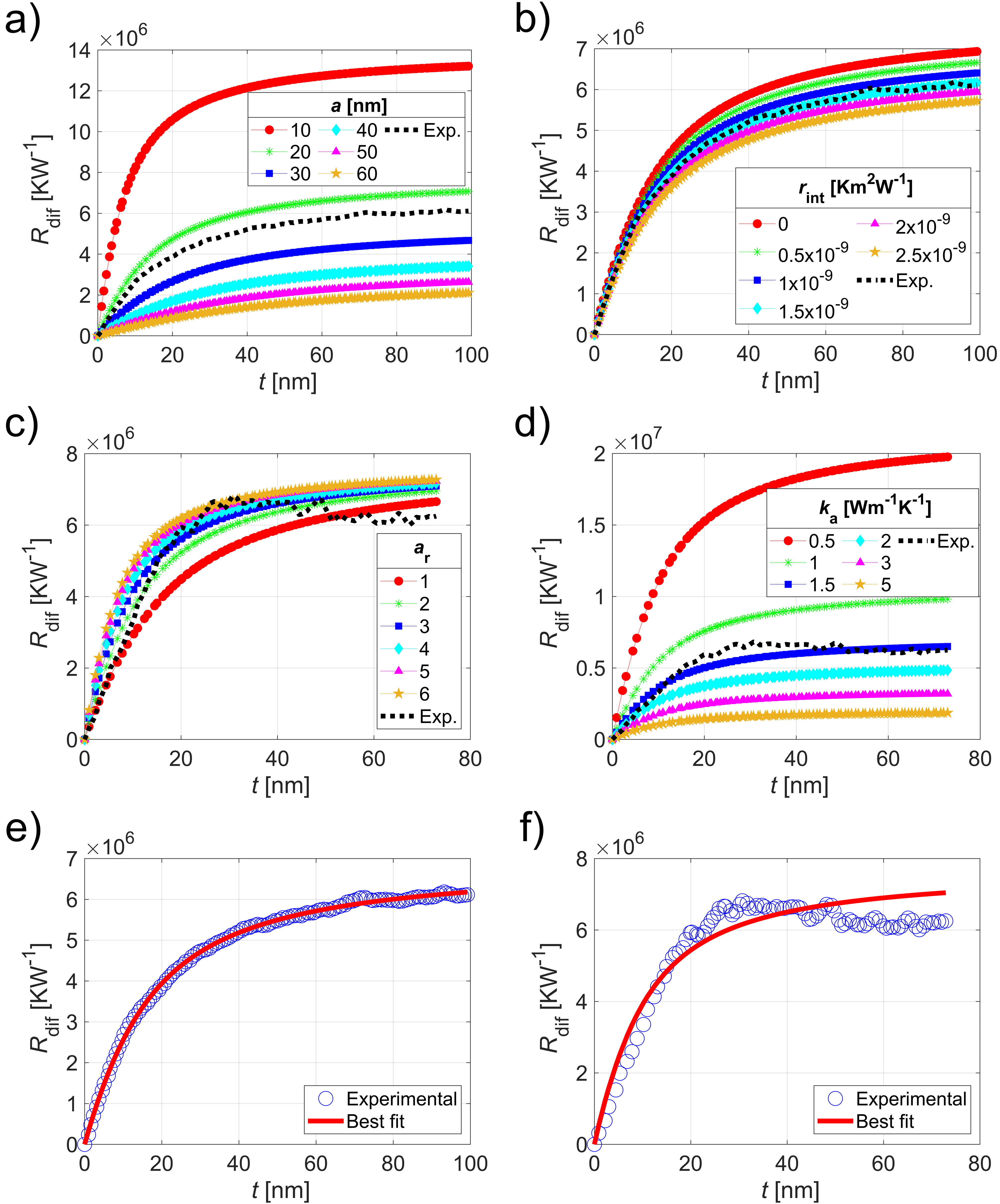 Figure 4. Comparison of simulated dependences of the spreading thermal resistance on the layer thickness Rdif(t) according to the “Muzychka-Spièce” model (colored markers) vs. experimental (black dotted lines) results for different physical parameters of the tested structures. a) Varying contact radius a. b) Varying interfacial thermal resistivity rint. c) Varying the anisotropic ratio ar = kxykz-1 maintaining the anisotropic average thermal conductivity ka fixed. d) Varying the anisotropic average thermal conductivity ka maintaining the anisotropic ratio ar fixed. e) Best fit plot for the SiO2/Si interface used to obtain a, rint, and ce. f) Best fit plot for the γ-InSe/Si interface used to obtain rint, kxy, and kz.Specifically, we first use the experimental (Equation (1)) dependence of Rx(t) – Rx(t0) and the analytical (Equation (2)) dependence Rs(t) – Rs(t0) for the SiO2 sample, finding a and ce (single curve, two parameters obtained). Then, we use the values of a and ce determined at the first step and the analytical Equation (2)-(6) describing the anisotropic model to find kxy and kz for γ-InSe. We note that the interfacial thermal resistivity rint has a minor effect on the result of the fit (see the family of curves in Figure 4b) compared with the absolute values of the average thermal conductivity (curves in Figure 4d). More importantly, the variation of the interfacial thermal resistivity does not affect the “bending shape” of the Rdif(t) curves, which is determined by the anisotropy of the thermal transport (Figure 4c).The “Muzychka-Spièce” analytical model also allows us to understand the details and the trends of how the sample parameters affect the measured thermal resistance Rx. These behaviors are illustrated in a series of plots in Figure 4a-d. In the isotropic case of SiO2, Figure 4a shows the change in the shape of the Rdif(t) curve with the variation of the probe-sample contact radius a. The increase of the contact radius leads to a smoother dependence on t as well as to the decrease of the overall thermal resistance. One can see that the experimental data indicate that a is between 20 and 30 nm, with precise fitting placing it at a = 22.92 ± 0.28 nm. Figure 4b, at the same time, shows that the interfacial thermal resistivity between SiO2 and Si does not change the character of the dependence, with multiparametric fitting shown in Figure 4e resulting in a value for rint of 1.48×10-9 ± 0.20×10-9 Km2W-1, similar to the values reported in the literature (~1 Km2W-1) for the SiO2/Si interface. [76] As the heat conductivity of the SiO2 thermal oxide layer is well known, the reference sample also allows the determination of the sensitivity coefficient ce. This factor originates in the difference in the temperature distribution in the SThM sensing resistive element when it is self-heated compared to when the heat is removed at the end of the probe in contact with the sample. [51] The latter results in the localized temperature variation near the probe apex, hence a smaller effect on the overall sensor resistance is reflected by ce = 8.29 ± 0.11 (see details in SI, section S6).For the anisotropic material, the increase of the layer anisotropic ratio of in-plane to cross-plane thermal conductivities ar in Figure 4c from 1 (isotropic) to 6 (highly anisotropic) leads to the steeper rise of the thermal resistance followed by a “plateau”. Such “plateau” is expected, as, at large layer thickness, the thermal conductance should not depend on the thickness of the layer and the thermal conductivity of the substrate. Such transition happens when the sample thickness becomes much larger than the tip-sample contact radius a, and, as we specified above, its sharpness depends on the heat transport anisotropy of the layer. This matches with both the theoretical predictions in the analytical model as well as the FEA simulation. Our analysis shows that, for the anisotropic samples, such transition is sharper. At the same time, the increase of the direction-averaged thermal conductivity ka results in a monotonous drop in the thermal resistance as seen in Figure 4d without a notable change in the shape. Once the values of a and ce are determined from the measurement of the reference SiO2/Si sample, these data are then used to fit the experimental measurement for the γ-InSe/Si sample, which is known to be anisotropic. [41-42, 73] The model uses the transformations as in Equation (5) and (6), allowing to obtain values for rint, kxy, and kz, with the typical fitting results shown in Figure 4f and Table 1. While the quality of this fitting is not as good as in the reference sample, the goodness of fit value (R2 > 0.94) was sufficient to obtain a reasonable confidence interval. The decrease in the fitting efficacy is probably due to the spatial variation of the thermal signal, likely due to step-like structures at the wedge cut of the 2D material, which was also observable in the nanomechanical maps using Ultrasonic Force Microscopy (UFM), [77-78] while they are practically absent in the Si substrate and the SiO2 layer. Also, this may indicate other heat transport phenomena in anisotropic media such as bulk-to-layer mode conversion or a certain degree of ballistic transport, even for thicknesses above the mean free path. These would require a separate and more detailed study beyond the measurements of the anisotropic thermal conductivities considered here. Significantly, in our measurements and analysis, there was no observed thermal discontinuity at the interface between the substrate and the γ-InSe layer. Moreover, the fitting model is ultimately valid for uniform thermal conductivities, but in this material, this feature is likely to vary with the layer thickness increasing from 2D material to bulk. We acknowledge that further measurements on other materials are needed to fully understand the disagreement after the saturation point between the experimental and fitting curves. Nevertheless, the anisotropic values measured are still reliable given that the range of thicknesses used for the fitting and the introduced weighting factors prioritize the fitting of the initial slope and bending area and diminish the saturation influence on this fitting. In fact, these weighting factors have been considered since it is the initial and bending part of the curve that mostly reveals the thermal transport anisotropic degree (as also seen in Figure 4c).Table 1. Experimental and fitting heat transport parameters of SiO2 and γ-InSe obtained using xSThM and the “Muzychka-Spièce” model.a) See SI, section S5.The most significant outcome is that this xSThM approach allows for the first time to obtain direct measurements of both components of the anisotropic thermal conductivity of γ-InSe, with in-plane and cross-plane thermal conductivities of kxy = 2.16 Wm-1K-1 and kz = 0.89 Wm-1K-1, respectively, with an uncertainty of approximately 10%. These values are lower compared to the literature ones [41-42] for bulk crystals of kxy = 10.42 Wm-1K-1 and kz = 1.74 Wm-1K-1, possibly due to the effect of the boundaries that may impede phonon transport in the nanoscale flake. As the thermal transport in 2D materials is dominated by phonons, stiffer in-plane covalent bonds result in a higher phonon group velocity and, hence, higher in-plane thermal conductivity compared to the weaker vdW bonds present in the cross-plane direction. [79] The average thermal conductivity (ka = 1.39 Wm-1K-1) is similar to that of SiO2, being consistent with the qualitative thermal maps in Figure 3. It is interesting to note that the fitted interfacial thermal resistivity between the γ-InSe and the Si layers (rint = 9.60×10-11 Km2W-1) is small, suggesting a good thermal contact with the underlying substrate. At the same time, we note that the xSThM thermal conductance is generally not sensitive to thermal resistivities below 10-10 Km2W-1, which can be regarded as an upper boundary of thermal resistivity in this case. This low rint value may have been achieved due to the plasma etching (see Experimental Section), which improved adhesion between the γ-InSe and the Si and removed the majority of the intrinsic thin (~2-4 Å) native oxide layer on the substrate. Furthermore, several fittings were performed with different rint values. These led to very similar thermal conductivities of γ-InSe, suggesting that this parameter is not critical in the determination of kxy and kz. More precisely, thermal conductivity has two components, the electronic (ke) and phononic (kp) components. Due to the low density of electrons in nominally undoped InSe (carrier density n ~ 1015 cm–3), [80] phonons tend to dominate the thermal conduction. Additionally, the current implementation of the SThM is mostly sensitive to phononic thermal conductivity. [52] Using Wiedemann–Franz law, we estimate the electronic component ke = σLT, where L is the Lorenz number (2.44×10-8 V2K-2), σ is the material’s electrical conductivity and T is the temperature. Here, we have used an electron mobility of μ = 0.1 m2V-1s-1 and n = 1015 cm–3 to calculate the electrical conductivity as σ = neμ, where e is the carrier’s charge value (1.60×10-19 C), resulting in σ = 16.02 Sm-1. [80] At T = 300 K, we estimate ke ~ 1×10-4 Wm-1K-1, which is much smaller than the measured thermal conductivity of InSe (> 1 Wm-1K-1).The measurements of the anisotropic thermal conductivity of InSe are directly comparable with similar studies done on other layered materials like Sb2Te3/MoS2 superlattices [67] and perovskites. [81] These provided a similar range of heat parameters with a ratio of in-plane to cross-plane thermal conductivities ranging from 1.0 to 3.0, as well as other layered materials with a higher range of thermal conductivities such as a SiGe composition gradient alloy, [49] furtherly validating our approach.Finite elements analysis of heat transport in the vdW structureThe analytical results of the “Muzychka-Spièce” measurements of the anisotropic heat transport in the vdW material were also validated using finite element analysis (FEA) simulations. We used COMSOL Multiphysics (see Experimental Section) to simulate heat transport in the wedge-like as well as in the flat layer-on-substrate samples. We confirmed that the thermal resistances of the low-angle wedge sample (3-10º, typical for xSThM) for the values of the thermal conductivities expected for the isotropic SiO2 and the anisotropic γ-InSe deviate by less than 1% from the resistance values obtained for the flat layer on the substrate (see SI, section S8). The flat layer simulation (more computationally efficient) allowed us to explore a whole space of the layer-substrate interfacial thermal resistivity rint, tip-sample contact radius a, and thermal conductivities of the layer (see SI, section S9). For the SiO2 layer, in Figure 5a, the experimental Rdif curve was located between the simulated 20 and 30 nm contact radius curves, and by using linear interpolation a contact radius of 22 ± 2 nm was obtained, corresponding to exactly the data obtained using the analytical “Muzychka-Spièce” model. By studying the effect of the interfacial thermal resistivity rint (Figure 5b) compared to the other parameters, we confirmed that the interfacial thermal resistivities on the order and below 10-9 Km2W-1 have practically no effect on the total thermal resistance, being consistent with the analytical model. Essentially, for the anisotropic γ-InSe, of both small and larger thicknesses, the heat flow in the structure with the low thermal conductivity substrate, such as SiO2, is predominantly directed in-plane, while for the higher conductivity substrate (Si), the heat flow does change from cross-plane at low thicknesses to in-plane at layer thicknesses larger than the radius of the contact. It is exactly this transition that allows xSThM to measure independently each component of the anisotropic thermal conductivity of the studied material. Thus, high thermal conductivity substrates such as Si, or more specifically, flat low-roughness substrates with higher thermal conductivity than the studied material (ideally at least 50% higher), are needed to measure the anisotropy of the thermal transport in anisotropic layered 2D materials (see a more detailed explanation in SI, section S7). At the same time, there are no specific requirements for the layered material apart from the thickness and the surface quality of the cut explained above, as well as good thermal contact to ensure the continuity of the temperature at the substrate-layer interface. For instance, transition metal dichalcogenides – bulk materials heterostructures and perovskites nanolayers were effectively studied similarly with the appropriate choice of substrate. [67, 81]While the InSe polytype studied here is the γ-InSe, which has a rhombohedral crystal structure, InSe can also exist in two other polytypes (ε and β), with hexagonal symmetry. This could result in a difference in the thermal transport direction, as the main anisotropy is due to the difference in covalent intralayer bonds vs. the weaker vdW interlayer links, as observed in our measurements. To the best of our knowledge, no experimental studies have been conducted targeting the heat transport anisotropy of the ε and β polytypes, with only some reports on the heat transport of composites of the polytypes with other materials. [82-84] At the same time, the study of these materials with the methodology used herein would be of much interest to reveal the details of the anisotropic thermal transport in various InSe polytypes.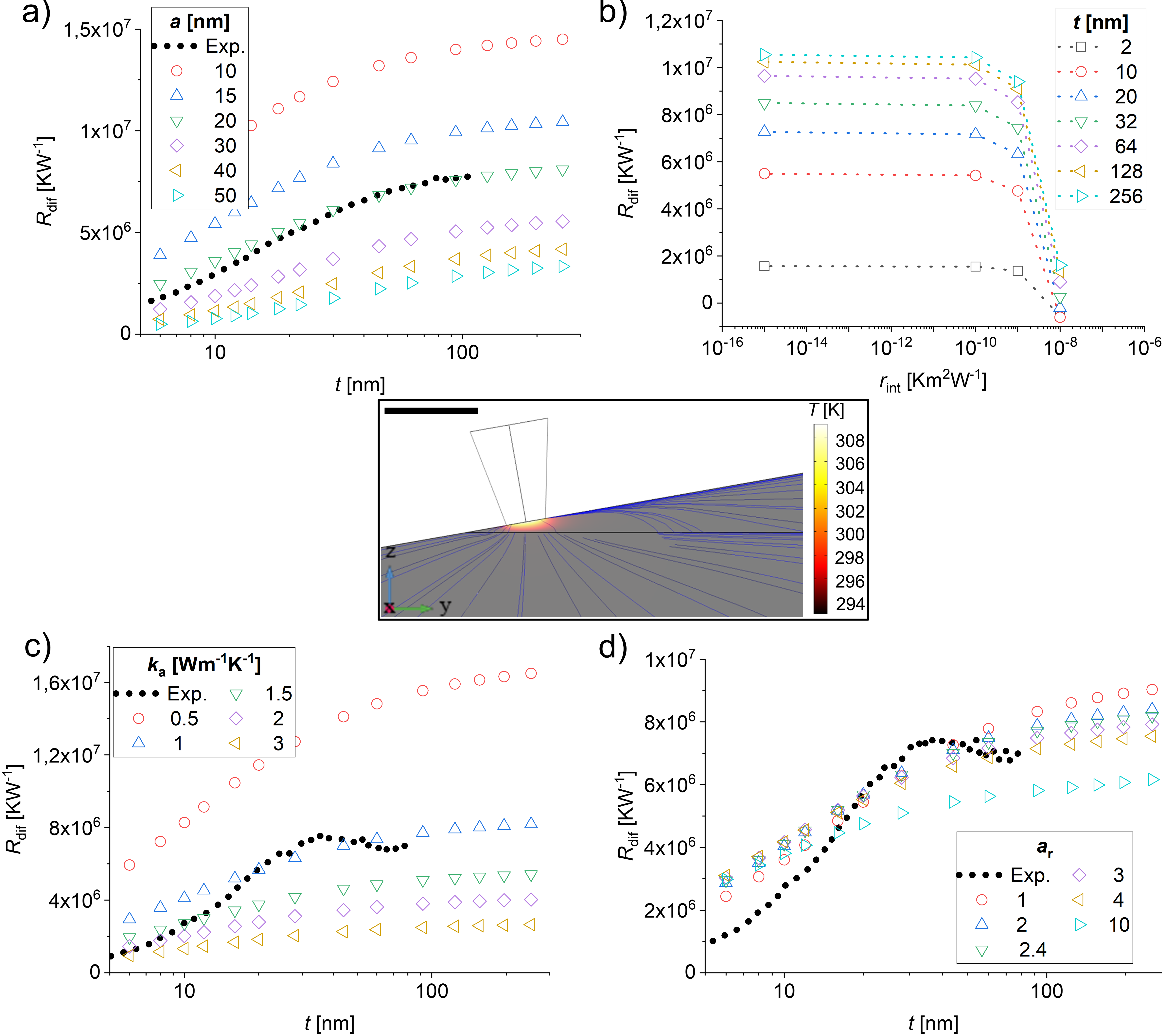 Figure 5. FEA simulation results (hollow markers) vs. experimental (filled black circles) results of the contact thermal resistance Rdif dependence on the sample thickness t for different physical parameters of SiO2/Si (a), b)) and γ-InSe/Si (c), d)) interfaces. a) Varying contact radius a. b) Varying interfacial thermal resistivity rint. c) Varying anisotropic average thermal conductivity ka with anisotropic ratio ar fixed. d) Varying anisotropic ratio ar with average thermal conductivity ka fixed. Inset) Heat flow geometry and temperature distribution plot from the FEA simulation. Scale bar 100 nm. (See also SI, section S9).In Figure 5c, the experimental γ-InSe/Si data are compared and fitted with the different average top layer thermal conductivities, placing ka close to 1 Wm-1K-1, similar to the analytical solution. For the anisotropic ratio ar, the “eyeballing” selection of the best-fit curve in Figure 5d is less clear, between 2 and 4, but using the iterative fit, we obtain for the ka value of 1.4 Wm-1K-1 an anisotropic ratio of 2.4. These values are the same as the ones obtained from the fit using the analytical model. We note that, while both approaches provide a similar result, there is a certain deviation between the experimental and calculated data, especially at small thicknesses. This may indicate a deviation of the thermal transport from the diffusive regime as well as a proximity effect of the substrate that requires a different approach beyond the scope of this paper.ConclusionsIn summary, here we address an essential need to measure the anisotropic heat transport in the two-dimensional vdW nanostructure γ-InSe, which shows high thermoelectric potential. We used cross-sectional scanning thermal microscopy to independently measure the absolute values of the in-plane and cross-plane thermal conductivities of a vdW flake with thickness range varying from 5 to 80 nm and evaluate its limits of interfacial thermal resistivity with the supporting substrate. xSThM directly assesses the heat transport of vdW materials on the substrate they are deposited or grown upon without the need for any additional layers to facilitate the measurements. The core of the approach is the measurement of the sample shaped as a low-angle wedge structure using Ar-ion nanopolishing, followed by the mapping of the thermal conductance across the interface between the vdW material and the known substrate using high vacuum SThM. A straightforward analytical model (validated by the detailed FEA simulations) was developed, providing independently the in-plane kxy and cross-plane kz thermal conductivities of the vdW material and estimating the upper bounds of the thermal resistivity of the vdW material-substrate rint. The approach eliminates a major challenge when using SThM for the nanoscale thermal measurements linked with the unknown probe-sample thermal resistance. We directly obtain absolute values of the anisotropic thermal conductivities for a thin nanoflake of γ-InSe of kxy = 2.16 ± 0.35 Wm-1K-1 and kz = 0.89 ± 0.09 Wm-1K-1, confirming the anomalously low thermal conductivity for this material.This xSThM approach provides true nanoscale lateral resolution and can be crucial for both understanding the thermal properties of novel vdW materials and their heterostructures as well as for the application of such materials in the heat spreading, thermoelectric and other passive and active nanothermal devices. In particular, by manipulating the thermal conductivity of InSe and other 2D materials via their heterostructuring [5] and combination of 2D-3D materials’ layers [67] and providing a reliable measurement of these, it is possible to create high-performance thermoelectrics for the in-plane and cross-plane operation.Experimental SectionSample Preparation: The InSe crystals were grown using the Bridgman method from a polycrystalline melt of In1.03Se0.97. The crystal structure and γ-phase were assessed by X-ray diffraction studies: the rhombohedral unit cell has lattice parameters of A = B = 4.002 Å and C = 24.961 Å. The bulk crystals are n-type with a concentration of electrons of 1015 cm–3, as determined from Hall effect measurements. γ-InSe thick layers with thicknesses ranging from 0 to ~100 nm were mechanically exfoliated from the single-crystal bulk material using adhesive film (WF-60/1.5-X4, Gel-Pak) by repeated exfoliation and subsequently deposited on a 10x10 mm2 chip cleaved from a standard 300 nm SiO2 wafer. The substrate was preliminary activated using Ar/O2 (98/2%) plasma cleaner for 15 min to increase adhesion. The flakes were deposited by exfoliation close to the edge of the substrate and baked at 343 K to enhance the contact between the layered material and the substrate. Afterwards, beam exit cross-sectional polishing (BEXP) was employed to cut the flakes at a small angle. The technique was performed with a Leica EM TIC 3X Triple Ion Beam Cutter system [85] using a custom-made sample stage to achieve a low-angle wedge cut as illustrated in Figure 1. The cutting was performed at different steps, starting with 5 kV for 15 min of warm-up, followed by a 7 kV for 7 h of precise cut, and ending with a post-polishing at 5 kV for 30 min and 1 kV for 1 h.xSThM Experimental Characterization: The xSThM measurements were performed with an HV NT-MDT scanning thermal microscope with custom-built electronics (see SI, section S2) at a pressure of approximately 2×10-6 mbar and ambient temperature. A microfabricated Si3N4 SThM probe with a resistive palladium (Pd) heater with 0.4 Nm-1 spring constant and ~100 nm tip radius was used at a minimal indentation setpoint to avoid mechanical influence on the scans (KNT-SThM-2an, Kelvin Nanotechnology SThM probe). The probe heater formed part of the balanced Wheatstone bridge that was energized with 3 V DC and 4 V AC voltage with an AC frequency of 91 kHz. The output voltage was measured via a lock-in amplifier (SRS 830), resulting in the xSThM thermal signal proportional to the temperature rise of the probe due to Joule heating with respect to ambient temperature (see details of the calibration in the SI, section S1).Finite Element Analysis (FEA) Modelling: For the finite element simulation, we used COMSOL Multiphysics 5.6 software with the Heat Transfer module. Two geometries of the low-angle wedge as well as a single flat layer on the substrate were used. The comparison has shown that both models produced identical results for the wide range of the layer thermal conductivities (from 0.5 to 10 Wm-1K-1) within a 1% deviation. We used several mesh sizes and confirmed that the difference between them falls well within this error limit. Then, the single-layer model was used to simulate the thermal resistance of the sample for the multiparametric simulation, varying sample thickness from 2 to 256 nm, averaged thermal conductivity ka from 0.5 to 10 Wm-1K-1, thermal anisotropy coefficient ar from 1 to 10 and several values of the interfacial thermal resistivity from very low to 10-8 Km2W-1 (for details see SI, sections S3 and S8).Statistical Analysis: The data from the xSThM scans were processed only via offset flattening and noise elimination. The sample size was a reference SiO2 on Si structure for the isotropic and calibration measurements and a γ-InSe on Si sample for the main measurements and analysis.Supporting InformationSupporting Information is available from the Wiley Online Library or from the author.AcknowledgementsAuthors are grateful to Dr. Charalambos Evangeli from the University of Oxford and Dr. Yue Chen and Dr. Alexander Robson from Lancaster University for an insightful discussion on the SThM and BEXP measurements. We also acknowledge the financial and technical support from Bruker, NT-MDT, and LEICA Microsystems. The support of the European Graphene Flagship Core3 project (grant agreement no. 881603), NPL Quantum Programme (BEIS), EPSRC EP/V00767X/1 HiWiN project, UKRI Nexgenna project, and Paul Instrument Fund (c/o The Royal Society) is fully appreciated.Conflict of InterestThe authors declare no conflict of interest.Author ContributionsS.G.M., O.V.K., K.A., and E.G.C. conceived the study, the development steps, and its realization. Z.D.K. and Z.R.K. synthesized the bulk γ-InSe crystal. Z.R.K., O.K., and A.P. provided the analysis of the γ-InSe sample structure, physical behavior, and nanoscale heat transport. S.G.M. prepared the γ-InSe/Si sample with the help of E.G.C. and performed the BEXP cut on SiO2/Si and γ-InSe/Si samples. S.G.M., K.A., E.G.C., and O.V.K. performed the xSThM measurements on both samples. K.A. performed the probe calibration, the ambient Vnc measurements, and, jointly with E.G.C. and S.G.M., the flat layers measurements. S.G.M. performed the data analysis and analytical modeling with the contribution of J.S., O.V.K., and K.A.. S.G.M. and O.V.K. performed the FEA modeling. S.G.M., O.V.K., and K.A. provided the interpretation of the obtained results from the experiments, the analytical model, and the FEA simulation. S.G.M. provided the initial draft of the manuscript. All authors contributed to the discussions and modification of the draft, its final version, and a revision.Data Availability StatementThe data that support the findings of this study are available from the corresponding author upon reasonable request.References[1]	D. Akinwande, C. J. Brennan, J. S. Bunch, P. Egberts, J. R. Felts, H. Gao, R. Huang, J.-S. Kim, T. Li, Y. Li, K. M. Liechti, N. Lu, H. S. Park, E. J. Reed, P. Wang, B. I. Yakobson, T. Zhang, Y.-W. Zhang, Y. Zhou, Y. Zhu, Extreme Mechanics Letters 2017, 13, 42.[2]	M. Bernardi, C. Ataca, M. Palummo, J. C. Grossman, Nanophotonics 2017, 6, 479.[3]	H. Wang, G. Qin, G. Li, Q. Wang, M. Hu, Phys. Chem. Chem. Phys. 2017, 19, 12882.[4]	Z. Tong, T. Dumitrică, T. Frauenheim, Nano Lett. 2021, 21, 4351.[5]	K. S. Novoselov, A. Mishchenko, A. Carvalho, A. H. Castro Neto, Science 2016, 353, aac9439.[6]	B. V. Lotsch, Annu. Rev. Mater. Res. 2015, 45, 85.[7]	K. S. Novoselov, D. Jiang, F. Schedin, T. J. Booth, V. V. Khotkevich, S. V. Morozov, A. K. Geim, Proc. Natl. Acad. Sci. U. S. A. 2005, 102, 10451.[8]	K. S. Novoselov, A. K. Geim, S. V. Morozov, D. Jiang, Y. Zhang, S. V. Dubonos, I. V. Grigorieva, A. A. Firsov, Science 2004, 306, 666.[9]	X.-Y. Fang, X.-X. Yu, H.-M. Zheng, H.-B. Jin, L. Wang, M.-S. Cao, Phys. Lett. A 2015, 379, 2245.[10]	R. S. Chen, C. C. Tang, W. C. Shen, Y. S. Huang, Nanotechnology 2014, 25, 9.[11]	S. Zhou, X. Tao, Y. Gu, J. Phys. Chem. C 2016, 120, 4753.[12]	W. Jang, Z. Chen, W. Bao, C. N. Lau, C. Dames, Nano Letters 2010, 10, 3909.[13]	B. J. Robinson, C. E. Giusca, Y. T. Gonzalez, N. D. Kay, O. Kazakova, O. V. Kolosov, 2D Materials 2015, 2.[14]	L. M. Sandonas, G. Cuba-Supanta, R. Gutierrez, A. Dianat, C. V. Landauro, G. Cuniberti, Carbon 2017, 124, 642.[15]	Z. Lin, A. McNamara, Y. Liu, K.-s. Moon, C.-P. Wong, Composites Science and Technology 2014, 90, 123.[16]	E. Fleming, I. Kholmanov, L. Shi, Carbon 2018, 136, 380.[17]	Z. Zhang, S. Hu, J. Chen, B. Li, Nanotechnology 2017, 28, 225704.[18]	H. G. Zhang, H. Y. Wang, S. Y. Xiong, H. X. Han, S. T. Volz, Y. X. Ni, Journal of Physical Chemistry C 2018, 122, 2641.[19]	A. Soudi, R. D. Dawson, Y. Gu, Acs Nano 2011, 5, 255.[20]	M. Zare, B. Z. Rameshti, F. G. Ghamsari, R. Asgari, Phys. Rev. B 2017, 95, 045422.[21]	Y. Xu, Z. Y. Li, W. H. Duan, Small 2014, 10, 2182.[22]	J. Wu, Y. B. Chen, J. Q. Wu, K. Hippalgaonkar, Advanced Electronic Materials 2018, 4.[23]	I. Pallecchi, N. Manca, B. Patil, L. Pellegrino, D. Marre, Nano Futures 2020, 4, 032008.[24]	T. A. Amollo, G. T. Mola, M. S. K. Kirui, V. O. Nyamori, Critical Reviews in Solid State and Materials Sciences 2018, 43, 133.[25]	K. F. Mak, C. Lee, J. Hone, J. Shan, T. F. Heinz, Phys. Rev. Lett. 2010, 105, 136805.[26]	S. Hasegawa, F. Grey, Surface Science 2002, 500, 84.[27]	Y. Zhao, Y. Cai, L. Zhang, B. Li, G. Zhang, J. T. L. Thong, Adv. Funct. Mater. 2020, 30, 1903929.[28]	C.-H. Ho, H.-H. Chen, Sci Rep 2014, 4, 6143.[29]	S. Xie, A. Dey, W. Yan, Z. R. Kudrynskyi, N. Balakrishnan, O. Makarovsky, Z. D. Kovalyuk, E. G. Castanon, O. Kolosov, K. Wang, A. Patanè, 2D Materials 2021, 8, 045020.[30]	C.-H. Ho, Sci Rep 2014, 4, 4764.[31]	C.-H. Ho, M.-H. Lin, Y.-P. Wang, Y.-S. Huang, Sensors and Actuators A: Physical 2016, 245, 119.[32]	Q. Zhao, R. Frisenda, T. Wang, A. Castellanos-Gomez, Nanoscale 2019, 11, 9845.[33]	Y. Li, C. Yu, Y. Gan, Y. Kong, P. Jiang, D.-F. Zou, P. Li, X.-F. Yu, R. Wu, H. Zhao, C.-F. Gao, J. Li, Nanotechnology 2019, 30, 335703.[34]	W. J. Ding, J. B. Zhu, Z. Wang, Y. F. Gao, D. Xiao, Y. Gu, Z. Y. Zhang, W. G. Zhu, Nature Communications 2017, 8.[35]	G. W. Mudd, S. A. Svatek, T. Ren, A. Patanè, O. Makarovsky, L. Eaves, P. H. Beton, Z. D. Kovalyuk, G. V. Lashkarev, Z. R. Kudrynskyi, A. I. Dmitriev, Adv. Mater. 2013, 25, 5714.[36]	J. F. Sánchez-Royo, G. Muñoz-Matutano, M. Brotons-Gisbert, J. P. Martínez-Pastor, A. Segura, A. Cantarero, R. Mata, J. Canet-Ferrer, G. Tobias, E. Canadell, J. Marqués-Hueso, B. D. Gerardot, Nano Res. 2014, 7, 1556.[37]	K. Li, Y. Hong, Z. Li, X. Liu, Appl. Phys. Lett. 2018, 113, 021903.[38]	S. R. Tamalampudi, Y.-Y. Lu, R. K. U, R. Sankar, C.-D. Liao, K. M. B, C.-H. Cheng, F. C. Chou, Y.-T. Chen, Nano Lett. 2014, 14, 2800.[39]	C. Song, S. Huang, C. Wang, J. Luo, H. Yan, J. Appl. Phys. 2020, 128, 060901.[40]	W. Feng, W. Zheng, W. Cao, P. Hu, Adv. Mater. 2014, 26, 6587.[41]	D. Buckley, Z. R. Kudrynskyi, N. Balakrishnan, T. Vincent, D. Mazumder, E. Castanon, Z. D. Kovalyuk, O. Kolosov, O. Kazakova, A. Tzalenchuk, A. Patanè, Adv. Funct. Mater. 2021, 31, 2008967.[42]	S. M. Atakishiev, D. S. Abdinov, G. A. Akhundov, Phys. Status Solidi B 1968, 28, K47.[43]	H. Zhou, Y. Cai, G. Zhang, Y. W. Zhang, Nanoscale 2018, 10, 480.[44]	D. A. Bandurin, A. V. Tyurnina, G. L. Yu, A. Mishchenko, V. Zólyomi, S. V. Morozov, R. K. Kumar, R. V. Gorbachev, Z. R. Kudrynskyi, S. Pezzini, Z. D. Kovalyuk, U. Zeitler, K. S. Novoselov, A. Patanè, L. Eaves, I. V. Grigorieva, V. I. Fal'ko, A. K. Geim, Y. Cao, Nat. Nanotechnol. 2017, 12, 223.[45]	Y. Zhang, W. Zhu, F. Hui, M. Lanza, T. Borca‐Tasciuc, M. Muñoz Rojo, Adv. Funct. Mater. 2019, 30, 1900892.[46]	S. Gomès, A. Assy, P.-O. Chapuis, physica status solidi (a) 2015, 212, 477.[47]	A. Majumdar, Annu. Rev. Mater. Sci. 1999, 29, 505.[48]	P. Tovee, M. Pumarol, D. Zeze, K. Kjoller, O. Kolosov, Journal of Applied Physics 2012, 112, 114317.[49]	J. Spièce, C. Evangeli, A. J. Robson, A. El Sachat, L. Haenel, M. I. Alonso, M. Garriga, B. J. Robinson, M. Oehme, J. Schulze, F. Alzina, C. Sotomayor Torres, O. V. Kolosov, Nanoscale 2021, 13, 10829.[50]	S. Poon, J. Spièce, A. Robson, O. V. Kolosov, S. Thompson, presented at 2017 IEEE International Magnetics Conference (INTERMAG), 24-28 April 2017, 2017.[51]	J. Spiece, C. Evangeli, K. Lulla, A. Robson, B. Robinson, O. Kolosov, Journal of Applied Physics 2018, 124, 015101.[52]	C. Evangeli, J. Spiece, S. Sangtarash, A. J. Molina-Mendoza, M. Mucientes, T. Mueller, C. Lambert, H. Sadeghi, O. Kolosov, Adv. Electron. Mater. 2019, 5, 1900331.[53]	Y. S. Muzychka, M. M. Yovanovich, J. R. Culham, Journal of Thermophysics and Heat Transfer 2004, 18, 45.[54]	Y. S. Muzychka, Journal of Thermophysics and Heat Transfer 2014, 28, 313.[55]	O. V. Kolosov, I. Grishin, R. Jones, Nanotechnology 2011, 22, 185702.[56]	I. Grishin, B. D. Huey, O. V. Kolosov, Acs Applied Materials & Interfaces 2013, 5, 11441.[57]	J. L. Bosse, I. Grishin, B. D. Huey, O. V. Kolosov, Appl. Surf. Sci. 2014, 314, 151.[58]	A. J. Robson, I. Grishin, R. J. Young, A. M. Sanchez, O. V. Kolosov, M. Hayne, Acs Applied Materials & Interfaces 2013, 5, 3241.[59]	M. Timofeeva, A. Bolshakov, P. D. Tovee, D. A. Zeze, V. G. Dubrovskii, O. V. Kolosov, Ultramicroscopy 2016, 162, 42.[60]	P. Janus, D. Szmigiel, M. Weisheit, G. Wielgoszewski, Y. Ritz, P. Grabiec, M. Hecker, T. Gotszalk, P. Sulecki, E. Zschech, Microelectronic Engineering 2010, 87, 1370.[61]	E. Gmelin, R. Fischer, R. Stitzinger, Thermochim. Acta 1998, 310, 1.[62]	P. S. Dobson, J. M. R. Weaver, G. Mills, Ieee, in 2007 Ieee Sensors, Vols 1-3, DOI: 10.1109/icsens.2007.4388498, Ieee, New York 2007, p. 708.[63]	W. Zhu, G. Zheng, S. Cao, H. He, Sci. Rep. 2018, 8, 10537.[64]	F. R. Brotzen, P. J. Loos, D. P. Brady, Thin Solid Films 1992, 207, 197.[65]	H. R. Shanks, P. D. Maycock, P. H. Sidles, G. C. Danielson, Phys. Rev. 1963, 130, 1743.[66]	X. Li, Y. Yan, L. Dong, J. Guo, A. Aiyiti, X. Xu, B. Li, J. Phys. D: Appl. Phys. 2017, 50, 104002.[67]	M. Ahmad, K. Agarwal, S. Gonzalez Munoz, A. Ghosh, N. Kodan, O. V. Kolosov, B. R. Mehta, Adv. Funct. Mater. 2022, 32, 2206384.[68]	J. L. Bosse, M. Timofeeva, P. D. Tovee, B. J. Robinson, B. D. Huey, O. V. Kolosov, Journal of Applied Physics 2014, 116, 134904.[69]	P. D. Tovee, M. E. Pumarol, M. C. Rosamond, R. Jones, M. C. Petty, D. A. Zeze, O. V. Kolosov, Phys. Chem. Chem. Phys. 2014, 16, 1174.[70]	J. Song, Y. Zhou, N. P. Padture, B. D. Huey, Nature Communications 2020, 11, 3308.[71]	W. Zhang, Y. Chen, C. Xu, C. Lin, J. Tao, Y. Lin, J. Li, O. V. Kolosov, Z. Huang, Nano Energy 2023, 108, 108199.[72]	H. Shi, D. Wang, Y. Xiao, L.-D. Zhao, Aggregate 2021, 2, e92.[73]	A. Rai, V. K. Sangwan, J. T. Gish, M. C. Hersam, D. G. Cahill, Appl. Phys. Lett. 2021, 118, 073101.[74]	H. L. Li, B. Y. Cao, Nanoscale and Microscale Thermophysical Engineering 2019, 23, 10.[75]	M. M. Yovanovich, J. R. Culham, P. Teertstra, IEEE Trans. Compon., Packag., Manuf. Technol., Part A 1998, 21, 168.[76]	J. Chen, G. Zhang, B. Li, Journal of Applied Physics 2012, 112, 064319.[77]	N. Tapia-Ruiz, A. R. Armstrong, H. Alptekin, M. A. Amores, H. Au, J. Barker, R. Boston, W. R. Brant, J. M. Brittain, Y. Chen, M. Chhowalla, Y.-S. Choi, S. I. R. Costa, M. Crespo Ribadeneyra, S. A. Cussen, E. J. Cussen, W. I. F. David, A. V. Desai, S. A. M. Dickson, E. I. Eweka, J. D. Forero-Saboya, C. P. Grey, J. M. Griffin, P. Gross, X. Hua, J. T. S. Irvine, P. Johansson, M. O. Jones, M. Karlsmo, E. Kendrick, E. Kim, O. V. Kolosov, Z. Li, S. F. L. Mertens, R. Mogensen, L. Monconduit, R. E. Morris, A. J. Naylor, S. Nikman, C. A. O’Keefe, D. M. C. Ould, R. G. Palgrave, P. Poizot, A. Ponrouch, S. Renault, E. M. Reynolds, A. Rudola, R. Sayers, D. O. Scanlon, S. Sen, V. R. Seymour, B. Silván, M. T. Sougrati, L. Stievano, G. S. Stone, C. I. Thomas, M.-M. Titirici, J. Tong, T. J. Wood, D. S. Wright, R. Younesi, JPhys Energy 2021, 3, 031503.[78]	J. L. Bosse, P. D. Tovee, B. D. Huey, O. V. Kolosov, Journal of Applied Physics 2014, 115, 144304.[79]	F. Vialla, N. Del Fatti, Nanomaterials 2020, 10, 2543.[80]	A. V. Zaslonkin, V. M. Kaminskii, Z. D. Kovalyuk, I. V. Mintyanskii, M. V. Tovarnitskii, Inorg. Mater. 2006, 42, 1308.[81]	A. Maiti, K. Agarwal, S. Gonzalez-Munoz, O. V. Kolosov, Phys. Rev. Mater. 2023, 7, 023801.[82]	B. Zhang, H. Wu, K. Peng, X. Shen, X. Gong, S. Zheng, X. Lu, G. Wang, X. Zhou, Chin. Phys. B 2021, 30, 078101.[83]	V. D. Botcha, M. Zhang, K. Li, H. Gu, Z. Huang, J. Cai, Y. Lu, W. Yu, X. Liu, J. Alloys Compd. 2018, 735, 594.[84]	D. K. Sang, H. Wang, M. Qiu, R. Cao, Z. Guo, J. Zhao, Y. Li, Q. Xiao, D. Fan, H. Zhang, Nanomaterials 2019, 9, 82.[85]	L. Microsystems, Ion Beam Milling System Leica EM TIC 3X, https://www.leica-microsystems.com/products/sample-preparation-for-electron-microscopy/p/leica-em-tic-3x/, accessed: May, 2022.One of the thermal transport and thermoelectric applications requires unambiguous characterization of the thermal transport anisotropy. Here, a potent methodology for direct measurements of nanoscale anisotropic and interfacial heat transport of a promising vdW thermoelectric crystal (InSe) is reported, finding anomalously low and anisotropic thermal conductivity.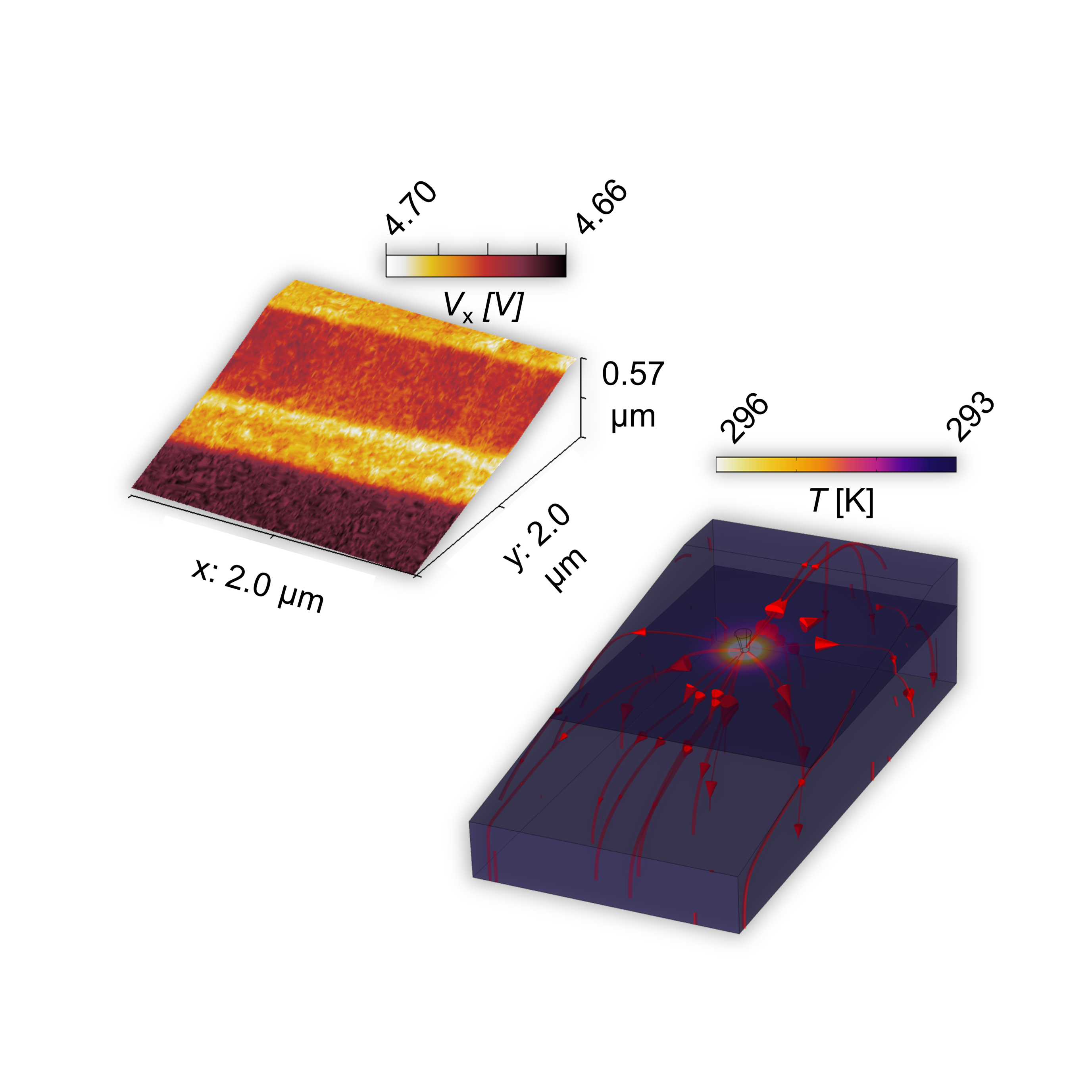 (1)(2)(3)(4)(5)(6)MaterialarintceRca)kxykzMaterial[m][Km2W-1]ce[KW-1][Wm-1K-1][Wm-1K-1]SiO2/Si22.92×10-9 ± 0.28×10-91.48×10-98.29 ± 0.1154.47×106 ± 1.10×106n/an/aγ-InSe/Si22.92×10-9 ± 0.28×10-99.60×10-118.29 ± 0.1145.81×106 ± 1.30×1062.16 ± 0.350.89 ± 0.09